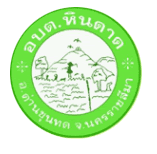 การดำเนินการตามมาตรการส่งเสริมคุณธรรมและความโปร่งใส  ประจำปีงบประมาณ พ.ศ. ๒๕๖๕ขององค์การบริหารส่วนตำบลหินดาด  อำเภอด่านขุนทด  จังหวัดนครราชสีมา		ตามที่องค์การบริหารส่วนตำบลหินดาด ได้ดำเนินการวิเคราะห์ผลการประเมินคุณธรรมและความโปร่งใส (ITA) ขององค์การบริหารส่วนตำบล    หินดาด  ประจำปีงบประมาณ พ.ศ. ๒๕๖๔  และได้กำหนดมาตรการส่งเสริมคุณธรรมและความโปร่งใส (ITA)ขององค์การบริหารส่วนตำบลหินดาด  ประจำปีงบประมาณ พ.ศ. ๒๕๖๕ แล้วนั้น		องค์การบริหารส่วนตำบลหินดาด  ได้ดำเนินการขับเคลื่อนตามมาตรการส่งเสริมคุณธรรมและความโปร่งใสขององค์การบริหารส่วนตำบลหินดาด  ประจำปีงบประมาณ พ.ศ. ๒๕๖๕ (รอบ ๖ เดือน)ดังต่อไปนี้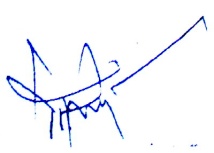 		................................................................... ผู้รับรองข้อมูล								       (นายสิริเชษฐ์   รุ่งสิทธิ์รัฐกร)              ปลัดองค์การบริหารส่วนตำบลหินดาดวันที่  ๗   เดือน     เมษายน  พ.ศ.  ๒๕๖๕หมายเหตุ : รายละเอียด เอกสาร /หลักฐานผลการดำเนินการตามมาตรการส่งเสริมคุณธรรมและความโปร่งใส ประจำปีงบประมาณ พ.ศ. ๒๕๖๕ขององค์การบริหารส่วนตำบลหินดาด  อำเภอด่านขุนทด จังหวัดนครราชสีมา เช่น สำเนาหนังสือ /โครงการ /รูปถ่าย /ประกาศ /คำสั่ง ฯลฯมาตรการ/แนวทางวิธีการดำเนินการผู้รับผิดชอบระยะเวลาดำเนินการผลการดำเนินการข้อเสนอแนะ๑. การปฏิบัติหน้าที่ ๑. จัดทำแบบประเมินความพึงพอใจ ข้อเสนอแนะ และแบบการให้คำแนะนำในการพัฒนาหรือปรับปรุงคุณภาพ มาตรฐานการให้บริการ ของผู้รับบริการไว้ ณ จุดบริการประชาชนหรือจุดประชาสัมพันธ์๒. จัดทำมาตรการป้องกันการให้หรือรับสินบน๓. มาตรการตรวจสอบการใช้ดุลพินิจทุกส่วนราชการ(เจ้าหน้าประชาสัมพันธ์)สำนักงานปลัด(งานนิติการ)สำนักงานปลัด(งานนิติการ)ม.ค. - ก.ย. ๖๕ม.ค.- ก.ย. ๖๕ม.ค.- ก.ย. ๖๕- มีการแต่งตั้งเจ้าหน้าที่ประชาสัมพันธ์คอยให้บริการให้บริการประชาชน- มีการเก็บสถิติการให้บริการแก่ประชาชน- มีการจัดทำแบบประเมินความพึงพอใจ- มีการจัดทำประกาศองค์การบริหารส่วนตำบลหินดาด เรื่อง  มาตรการป้องกันการให้หรือรับสินบน- มีการจัดทำประกาศองค์การบริหารส่วนตำบล หินดาด เรื่อง มาตรการตรวจสอบการใช้ดุลพินิจ๒. การใช้งบประมาณ ๑. จัดทำมาตรการป้องกันการขัดกันระหว่างผลประโยชน์ส่วนตนกับผลประโยชน์ส่วนรวม๒. จัดทำมาตรการความโปร่งใสในการจัดซื้อจัดจ้าง๓. มาตรการให้ผู้มีส่วนได้เสียมีส่วนร่วมสำนักงานปลัด(งานนิติการ)สำนักงานปลัด(งานนิติการ)สำนักงานปลัด(งานนิติการ)ม.ค.- ก.ย. ๖๕ม.ค.- ก.ย. ๖๕ม.ค.- ก.ย. ๖๕- มีการจัดทำประกาศองค์การบริหารส่วนตำบลหินดาด เรื่อง  มาตรการป้องกันการขัดกันระหว่างผลประโยชน์ส่วนตนกับผลประโยชน์ส่วนรวม- มีการจัดทำ ประกาศองค์การบริหารส่วนตำบลหินดาดเรื่อง  มาตรการส่งเสริมความโปร่งใสในการจัดซื้อจัดจ้าง- มีการจัดทำประกาศองค์การบริหารส่วนตำบลหินดาด เรื่อง มาตรการให้ผู้มีส่วนได้ส่วนเสียมีส่วนร่วม๓. การใช้อำนาจ๑. รับฟังความคิดเห็นของผู้ที่เกี่ยวข้องเพื่อปรับปรุงประสิทธิภาพการปฏิบัติงานทุกส่วนราชการม.ค.- ก.ย. ๖๕- มีการประชุมหัวหน้าส่วนราชการทุกวันจันทร์ของทุกเดือน เพื่อปรับปรุงประสิทธิภาพการทำงานขององค์กร ๔. การใช้ทรัพย์สินของทางราชการ ๑. จัดทำคู่มือและระเบียบการใช้ทรัพย์สินของราชการ๒. แต่งตั้งเจ้าหน้าที่ประชาสัมพันธ์ เพื่ออำนวยความสะดวกแก่ประชาชนเกี่ยวกับการใช้ทรัพย์สินของทางราชการ๓. จัดทำทะเบียนคุม บันทึกการปฏิบัติงานของเจ้าหน้าที่ผู้ขอใช้ทรัพย์สินของทางราชการกองคลังสำนักปลัดกองคลังม.ค.- ก.ย. ๖๕ม.ค.- ก.ย. ๖๕ม.ค.- ก.ย. ๖๕- มีการจัดทำคู่มือและระเบียบการใช้ทรัพย์สินของราชการ- มีการแต่งตั้งเจ้าหน้าที่ประชาสัมพันธ์คอยให้บริการให้บริการประชาชน- มีการจัดทำทะเบียนคุมการใช้ทรัพย์สินของหน่วยงาน ๕. การแก้ไขปัญหาการทุจริต๑. สร้างจิตสำนึกให้เจ้าหน้าที่มีจิตสาธารณะและพร้อมให้บริการประชาชนอย่างเต็มกำลังความสามารถ๒. จัดทำมาตรฐานการป้องกันการทุจริตและมีระบบติดตามตรวจสอบการทุจริตอย่างชัดเจนและเผยแพร่อย่างเปิดเผยโดยจัดทำมาตรการการจัดการเรื่องร้องเรียนการทุจริต๓. จัดทำช่องทางการร้องเรียนการทุจริตของเจ้าหน้าที่ผ่านทางเว็ปไซด์หน่วยงาน โดยให้ประชาชนสามารถร้องเรียนและแสดงความคิดเห็นได้โดยง่าย๔. จัดทำช่องทางให้ประชาชนมีส่วนร่วมในการแสดงความคิดเห็นและการติดตามตรวจสอบการทำงานได้โดยสะดวกและง่าย เช่น การแสดงความคิดเห็นผ่านเว็ปไซต์ , facebookทุกส่วนราชการสำนักงานปลัด(งานนิติการ)สำนักงานปลัดสำนักงานปลัด(งานจัดการงานทั่วไป)ม.ค.- ก.ย. ๖๕ม.ค.- ก.ย. ๖๕ม.ค.- ก.ย. ๖๕ม.ค.- ก.ย. ๖๕- มีการแต่งตั้งเจ้าหน้าที่ประชาสัมพันธ์คอยให้บริการให้บริการประชาชนเพื่อสร้างจิตสำนึกให้เจ้าหน้าที่มีจิตสาธารณะและพร้อมให้บริการประชาชนอย่างเต็มกำลังความสามารถ- มีการจัดทำประกาศองค์การบริหารส่วนตำบลหินดาดเรื่อง  มาตรการจัดการเรื่องร้องเรียนการทุจริต- มีช่องทางการร้องเรียนการทุจริตของเจ้าหน้าที่ผ่านทางเว็ปไซด์หน่วยงาน โดยให้ประชาชนสามารถร้องเรียนและแสดงความคิดเห็นได้โดยง่าย- มีการสร้าง facebook ของหน่วยงานเพื่อเป็นรับฟังและสะท้อนปัญหาความเดือดร้อนของชาวบ้าน๖. คุณภาพการดำเนินงาน๑.  แต่งตั้งเจ้าหน้าที่ประชาสัมพันธ์ เพื่อให้คำแนะนำ และอำนวยความสะดวกแก่ประชาชน ทุกส่วนราชการม.ค.- ก.ย. ๖๕- มีการแต่งตั้งเจ้าหน้าที่ประชาสัมพันธ์คอยให้บริการให้บริการประชาชน เพื่อสร้างจิตสำนึกให้เจ้าหน้าที่มีจิตสาธารณะและพร้อมให้บริการประชาชนอย่างเต็มกำลังความสามารถ๗. ประสิทธิภาพการสื่อสาร ๑. จัดทำสื่อประชาสัมพันธ์ เช่น จดหมายข่าว แผ่นพับ แผนผังการให้บริการ ๒. รายงานผลการดำเนินการ หรือกิจกรรมของส่วนราชการเผยแพร่เป็นบนเว็ปไซต์หน่วยงาน๓. จัดทำแบบสำรวจการรับฟังคำติชม หรือความคิดเห็นต่อการดำเนินงาน/การให้บริการทุกส่วนราชการทุกส่วนราชการสำนักปลัด(งานประชาสัมพันธ์)ม.ค.- ก.ย. ๖๕ม.ค.- ก.ย. ๖๕- มีการจัดทำสื่อประชาสัมพันธ์ เช่น จดหมายข่าว แผ่นพับ แผนผังการให้บริการ- มีการเผยแพร่กิจกรรมของส่วนราชการผ่านเว็ปไซต์หน่วยงาน - มีการแต่งตั้งเจ้าหน้าที่ประชาสัมพันธ์คอยให้บริการให้บริการประชาชน - มีการจัดทำแบบประเมินความพึงพอใจให้บริการ๘. การปรับปรุงการทำงาน๑. จัดการประชุมประจำเดือนผู้บริหาร พนักงานส่วนตำบล พนักงานจ้าง เพื่อทบทวนปัญหาและอุปสรรคในการทำงานทุกส่วนราชการม.ค.- ก.ย. ๖๕- มีการประชุมหัวหน้าส่วนราชการทุกวันจันทร์ของทุกเดือน เพื่อปรับปรุงประสิทธิภาพการทำงานขององค์กร๙. การเปิดเผยข้อมูล๑. เผยแพร่ข้อมูลเกี่ยวกับการปฏิบัติงาน ประกอบด้วยข้อมูลด้านการบริหารงานทั่วไป งบประมาณ การจัดซื้อจัดจ้าง การจัดหาพัสดุการบริหารงานทรัพยากรบุคคล รวมทั้งข่าวประชาสัมพันธ์ผ่านเว็ปไซต์หลักของหน่วยงาน๒. จัดให้ช่องทางการสนทนา (ถาม-ตอบ) บนเว็ปไซต์หลักของหน่วยงาน๓. เผยแพร่ หลักเกณฑ์การบริหารและพัฒนาทรัพยากรบุคคลที่ยังใช้บังคับในหน่วยงาน ซึ่งอย่างน้อยประกอบด้วยการสรรหาและคัดเลือกบุคลากร  การบรรจุและแต่งตั้งบุคลากร การพัฒนาบุคลากร การให้คุณให้โทษและการสร้างขวัญกำลังใจทุกส่วนราชการสำนักงานปลัดสำนักงานปลัด(งานบริหารงานบุคคล)ม.ค.- ก.ย. ๖๕ม.ค.- ก.ย. ๖๕ม.ค.- ก.ย. ๖๕- มีการเผยแพร่ข้อมูลเกี่ยวกับการปฏิบัติงาน ประกอบด้วยข้อมูลด้านการบริหารงานทั่วไป งบประมาณ การจัดซื้อจัดจ้าง การจัดหาพัสดุการบริหารงานทรัพยากรบุคคล รวมทั้งข่าวประชาสัมพันธ์ผ่านเว็ปไซต์หลักของหน่วยงาน- มีช่องทางการสนทนา (ถาม-ตอบ) บนเว็ปไซต์หลักของหน่วยงาน๑๐. การป้องกันการทุจริต๑. จัดทำแผนการป้องกันและปราบปรามการทุจริตให้ครอบคลุมทุกมิติของการปฏิบัติงานภายในองค์กร๒. จัดทำมาตรการการงดให้ หรือรับของขวัญ หรือประโยชน์ อื่นใด (No Gift Policy) ๓. แต่งตั้งคณะทำงานเพื่อสนับสนุนการประเมินคุณธรรม และความโปร่งใสในการดำเนินงานประจำปีงบประมาณ พ.ศ. ๒๕๖๕ โดยต้อง แสดงการวิเคราะห์ผลการประเมินคุณธรรมและความโปร่งใสในการ ดำเนินงานของหน่วยงานภาครัฐของปี ๒๕๖๔ โดยมีข้อมูลรายละเอียดการวิเคราะห์ ยกตัวอย่างเช่น ประเด็นที่เป็นข้อบกพร่องหรือจุดอ่อนที่จะต้องแก้ไขโดยเร่งด่วนที่มีความสอดคล้องกับผลการประเมินฯ ประเด็นที่จะต้องพัฒนาให้ดีขึ้น แนวทางการนำผลการวิเคราะห์ไปสู่การปฏิบัติของหน่วยงาน เป็นต้น และมีมาตรการเพื่อขับเคลื่อนการส่งเสริมคุณธรรมและความโปร่งใส ภายในหน่วยงานให้ดีขึ้น ซึ่งสอดคล้องตามผลการวิเคราะห์ผลการประเมินฯ๔. กำหนดมาตรการส่งเสริมคุณธรรมและความโปร่งใสภายในหน่วยงานประจำปีงบประมาณ พ.ศ. ๒๕๖๕ และกำหนดวิธีการติดตามผลการดำเนินการตามมาตรการส่งเสริมคุณธรรมและความโปร่งใสภายในหน่วยงานทุกส่วนราชการสำนักปลัด(งานนิติการ)สำนักปลัด(งานนิติการ)สำนักปลัด(งานนิติการ)ทุกส่วนราชการ ม.ค.- ก.ย. ๖๕ม.ค.- ก.ย. ๖๕ม.ค.- ก.ย. ๖๕ม.ค.- ก.ย. ๖๕- มีการจัดแผนการป้องกันและปราบปรามการทุจริตให้ครอบคลุมทุกมิติของการปฏิบัติงานภายในองค์กร- มีการจัดทำประกาศใช้มาตรการการงดให้ หรือรับของขวัญ หรือประโยชน์ อื่นใด (No Gift Policy)- มีการแต่งตั้งคณะทำงานเพื่อสนับสนุนการประเมินคุณธรรม และความโปร่งใสในการดำเนินงานประจำปีงบประมาณ พ.ศ. ๒๕๖๕- มีการกำหนดมาตรการส่งเสริมคุณธรรมและความโปร่งใสภายในหน่วยงานประจำปีงบประมาณ พ.ศ. ๒๕๖๕ และกำหนดวิธีการติดตามผลการดำเนินการตามมาตรการส่งเสริมคุณธรรมและความโปร่งใสภายในหน่วยงาน